	Tarih:…../…../20…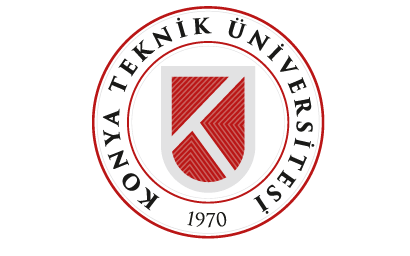 KONYA TEKNİK ÜNİVERSİTESİ MÜHENDİSLİK VE DOĞA BİLİMLERİ FAKÜLTESİ METALURJİ VE MALZEME MÜHENDİSLİĞİ BÖLÜMÜ İŞLETMEDE MESLEKİ EĞİTİM BAŞVURU FORMU                                                                Öğrenci İmza:Yukarıda bilgileri yer alan firmada öğrencinin iş yeri eğitimi yapması uygundur.					ONAYLAYANÖĞRENCİNİNT.C. Kimlik Numarası:ÖĞRENCİNİNAdı Soyadı:ÖĞRENCİNİNÖğrenci Numarası:ÖĞRENCİNİNCep telefonu:ÖĞRENCİNİNE-posta Adresi (@ktun uzantılı):ÖĞRENCİNİNİkametgâh adresi:ÖĞRENCİNİNSürekli Yazışma adresi:İŞ YERİ EĞİTİMİ YAPILACAK FİRMANINMersis Numarası:İŞ YERİ EĞİTİMİ YAPILACAK FİRMANINVergi Kimlik Numarası:İŞ YERİ EĞİTİMİ YAPILACAK FİRMANINHizmet Alanı:İŞ YERİ EĞİTİMİ YAPILACAK FİRMANINTelefon:İŞ YERİ EĞİTİMİ YAPILACAK FİRMANINE-posta Adresi:İŞ YERİ EĞİTİMİ YAPILACAK FİRMANINYazışma Adresi:İŞ YERİ EĞİTİMİ YAPILACAK FİRMANINÇalışan Mühendis Sayısı:İŞ YERİ EĞİTİMİNİNBaşlangıç ve Bitiş Tarihleri:İŞ YERİ EĞİTİMİNİNÇalışılacak İş Günü Sayısı:İş Yeri Eğitimi Yapılacak FirmaBölüm İş Yeri Eğitimi KomisyonuFakülte OnayıTarih:::İmza (KAŞE):::